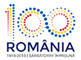 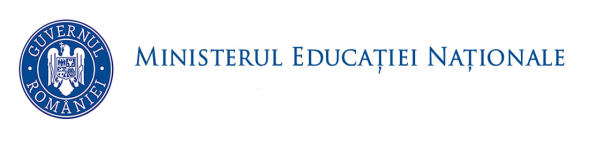 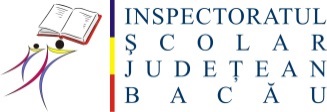 CONCURSUL NAȚIONAL DE MATEMATICĂ – FIZICĂ  ,,VRĂNCEANU – PROCOPIU”C.N. ,,FERDINAND I” BACĂUOLIMPIADA DE FIZICĂ ȘCOALA GIMNAZIALĂ ,,OCTAVIAN VOICU” BACĂUOLIMPIADA DE ŞTIINŢE PENTRU JUNIORI            ȘCOALA GIMNAZIALĂ ,,MIRON COSTIN” – BACĂUCONCURSUL DE CHIMIE ȘI FIZICĂ PENTRU ELEVII DIN MEDIUL RURAL ,,IMPULS PERPETUUM” EDIȚIA a XXV-aȘCOALA GIMNAZIALĂ "ALEXANDRU PIRU" MĂRGINENIOLIMPIADA ŞTIINŢELE PĂMÂNTULUILICEUL TEHNOLOGIC ,,PETRU RAREȘ” BACĂUOLIMPIADA DE ASTRONOMIE ȘI ASTROFIZICĂCOLEGIUL NAȚIONAL PEDAGOGIC  ,,ȘTEFAN CEL MARE” BACĂUCONCURSUL INTERDISCIPLINAR DE FIZICĂ ȘI GEOGRAFIE „ŞTEFAN HEPITEŞ”ȘCOALA GIMNAZIALĂ ,,MIHAIL SADOVEANU” – BACĂU